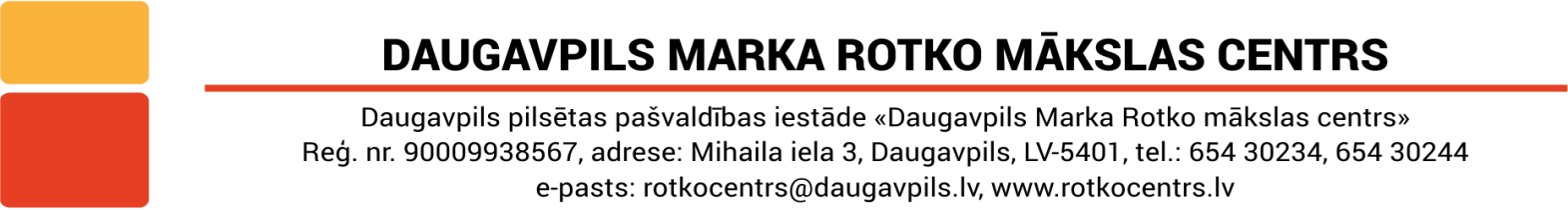 2022.gadā 1.februārī	Nr.1.4.1./3								                   Daugavpils pilsētas pašvaldības Administratīvā departamenta komunikācijas nodaļaiInformācija par amatpersonu un darbinieku mēnešalgas apmēru sadalījumā pa amatu grupām par 2022.gadu(bruto, euro)

Informācija par piemaksām, prēmijām, naudas balvām, sociālajām garantijām un to noteikšanas kritērijiem institūcijāAr cieņuVadītājs										M.ČačkaKiseļevskalilija.kiseļevska@daugavpils.lvAmatu grupaAmatu grupaAmata vietu skaitsMēnešalgas diapazons (no – līdz)Vidēja mēnešalgaAmatu saime, apakšsaime, līmenis vai amata kategorija, līmenisAmata nosaukumsAmata vietu skaitsMēnešalgas diapazons (no – līdz)Vidēja mēnešalga1. Administratīvā vadība IV AVadītājs 1130013004. Apsardze un uzraudzība IApsargs 35705704. Apsardze un uzraudzība IAApsardzes dežurants257057013. Fiziskais un kvalificētais darbs ITehniskais strādnieks250050013. Fiziskais un kvalificētais darbs IAApkopējs 550050013. Fiziskais un kvalificētais darbs IASētnieks 150050013. Fiziskais un kvalificētais darbs IVSantehniķis 0.532932913. Fiziskais un kvalificētais darbs VIElektriķis 0.536836814. Grāmatvedība IIKasieris 170670614. Grāmatvedība IIIGrāmatvedis191891814. Grāmatvedība IVGalvenais grāmatvedis11145114518.3 Dokumentu pārvaldība IILietvedis 191891818.4 Fondu glabāšana IIIGalvenais krājuma glabātājs 11145114518.4 Fondu glabāšana IIIKrājuma glabātājs 187187118.5 Muzeju pakalpojumi IIIKultūras (mākslas) projektu vadītājs11145114518.5 Muzeju pakalpojumi IIIzstāžu noformēšanas mākslinieks187487418.5 Muzeju pakalpojumi IIIzstāžu un ekspozīciju zāļu uzraugs 5.7566866818.5 Muzeju pakalpojumi IIIEkskursiju gids285885818.5 Muzeju pakalpojumi IVEkspozīciju un izstāžu kurators21145114518.5 Muzeju pakalpojumi IIIMākslas producents185885819.5 Sistēmu administrēšana un uzturēšana IIADatortīkla uzturēšanas administrators197197120. Inženiertehniskie darbi IIĒkas ekspluatācijas un aprīkojuma nodrošinājuma inženieris11145114521. Juridiska analīze, izpildes kontrole un pakalpojumi IIIBJurists 191891832. Projektu vadība IIAMācību projektu vadītājs191891833. Radošie darbiGrafikas dizainers 191891833. Radošie darbiMākslas fotogrāfs0.542942937. Tirgzinība IIIReklāmas (mārketinga) speciālists11175117537. Tirgzinība IIIKomercdarbības speciālists191891841. Transportlīdzekļa vadīšana IIMikroautobusa vadītājs174374342. Tulkošana IITulks 1970970Nr.p.k.Piemaksas vai prēmijas veids, nauda balvaPiemaksas vai prēmijas veids, nauda balvas apmērs (euro vai %)Piešķiršanas pamatojums vai kritēriji1Atvaļinājuma pabalsts10% no darba algas Darba stāžs līdz 1 gadam 2Atvaļinājuma pabalsts25% no darba algas Darba stāžs no 1 līdz 3 gadiem 3Atvaļinājuma pabalsts40% no darba algas Darba stāžs no 1 līdz 5 gadiem 